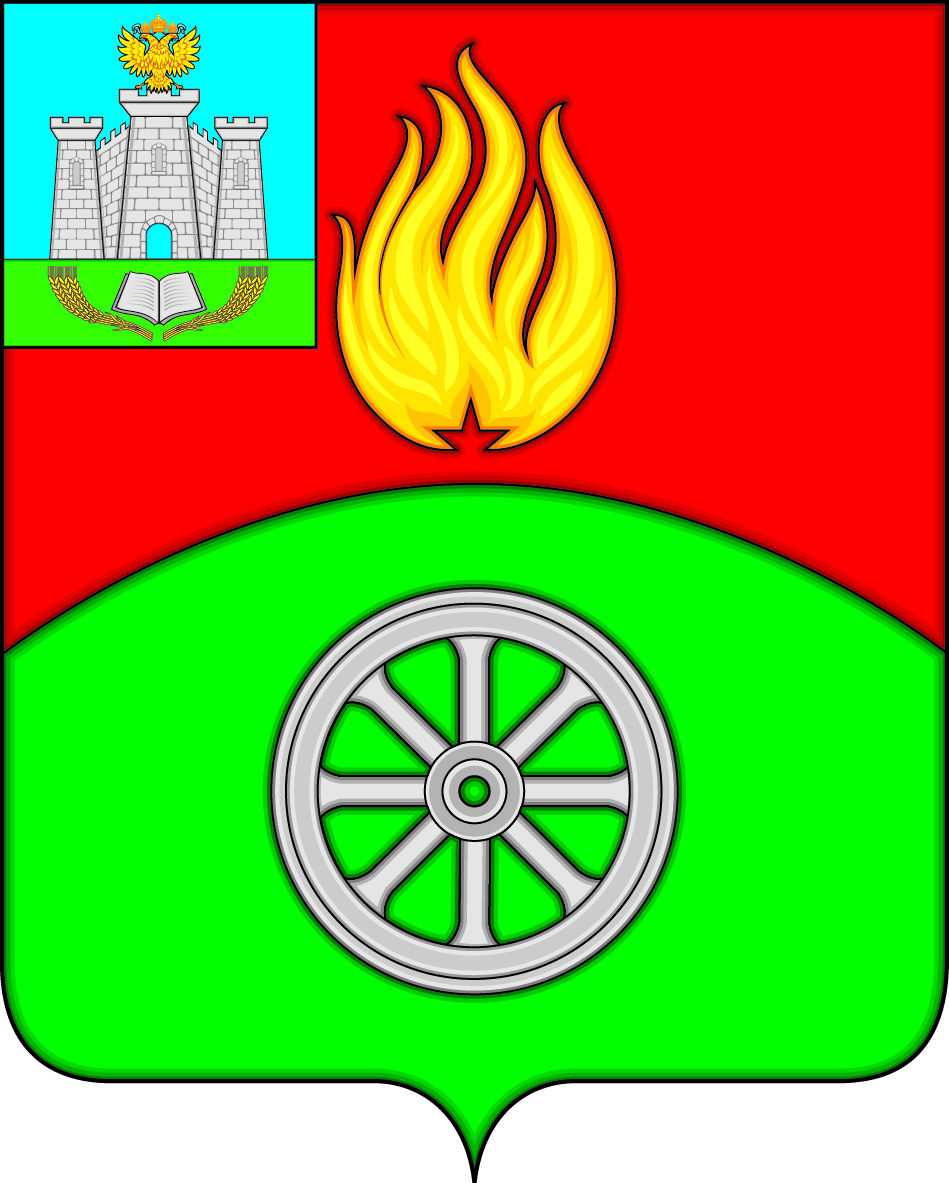  РОССИЙСКАЯ ФЕДЕРАЦИЯОРЛОВСКАЯ ОБЛАСТЬВЕРХОВСКИЙ РАЙОНАДМИНИСТРАЦИЯ ПОСЕЛКА ВЕРХОВЬЕПОСТАНОВЛЕНИЕ 20 декабря 2021 года                                                                                                    № 206       п. ВерховьеО внесении изменений в постановление Администрации поселка Верховье Верховского района Орловской области от 22 апреля 2019 года № 73 «О создании комиссия по землепользованию и застройке поселка Верховье Верховского района Орловской области»Руководствуясь пунктом 4.1 Положения  о порядке деятельности комиссии                     по землепользованию и застройке поселка Верховье Верховского района Орловской области, утвержденного постановлением Администрации поселка Верховье                             от 22 апреля 2019 года № 73, Администрация поселка Верховье Верховского района Орловской области п о с т а н о в л я е т:1. Внести в приложение 1 к постановлению Администрации поселка Верховье от 22 апреля 2019 года № 73 «О создании комиссия по землепользованию и застройке поселка Верховье Верховского района Орловской области» следующие изменения: 1) вывести из состава комиссии по землепользованию и застройке поселка Верховье Верховского района Орловской области Деева Андрея Анатольевича;2) ввести в состав комиссии по землепользованию и застройке поселка Верховье Верховского района Орловской области Гощанскую Ирину Николаевну – и.о. начальника отдела по управлению муниципальным имуществом администрации Верховского района Орловской области, назначив членом комиссии.2. Разместить настоящее постановление на официальном Интернет-сайте Администрации поселка Верховье.3. Настоящее постановление вступает в силу со дня его подписания.Глава поселка Верховье                                                                          М.В. Величкина